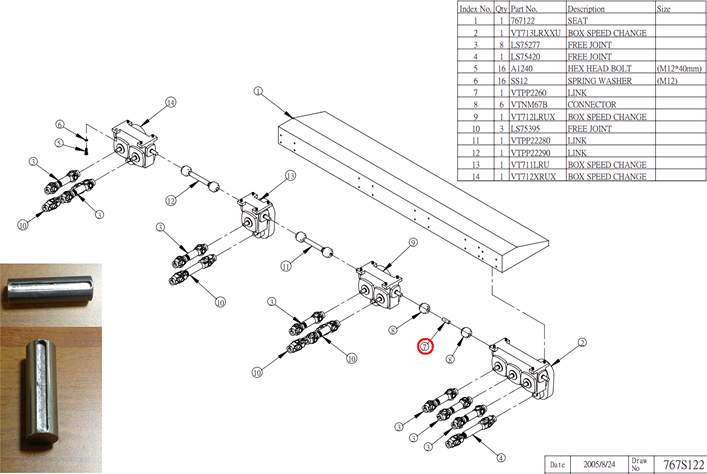 Код из 1САртикулНаименование/ Страна/ПоставщикРазмеры, ммМесто установки/НазначениеF0028349VTPP2272Вал соединительный VTPP2272 (для муфты)Четырехсторонние станки Winner/для муфты между редукторами подачиF0028349VTPP2272ТайваньЧетырехсторонние станки Winner/для муфты между редукторами подачиF0028349VTPP2272Chang IronЧетырехсторонние станки Winner/для муфты между редукторами подачи